15ª AULA REMOTA – 31/05 A 04/06OLÁ QUERIDOS(A) ALUNOS(A) ESPERO QUE ESTEJAM TODOS BEM, SEGUIMOS COM AS NOSSAS ATIVIDADES DE PROSEDI QUALQUER DÚVIDA ESTAMOS À DISPOSIÇÃO. 1° PASSO: VAMOS CONHECER A LENDA DO TANGRAM?ACESSE O LINK: A LENDA DO TANGRAM E AS SETE PEÇAS MÁGICAS: https://www.youtube.com/watch?v=I-RxCw_QdV02° PASSO:  OBSERVE AS IMAGENS E PINTE DE ACORDO COM A LEGENDA, DEPOIS ESCREVA O NOME DAS FIGURAS REPRESENTADAS.QUADRADO: AZULTRIÂNGULO: VERMELHOPARALELOGRAMO: AMARELO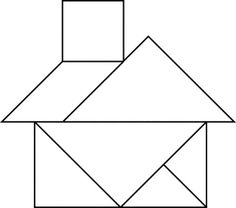 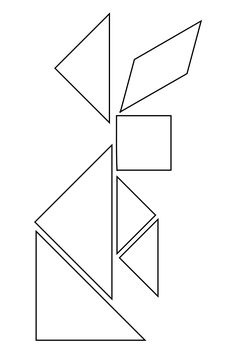 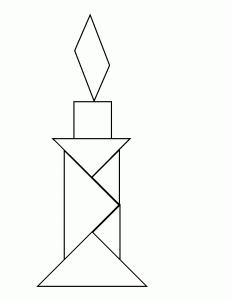 ________________________                  _______________________          _______________________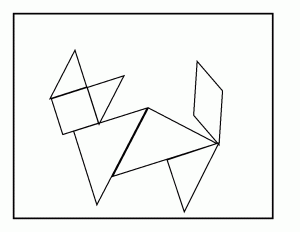 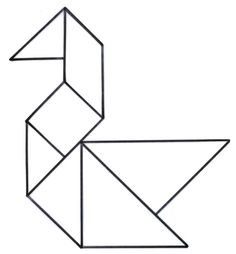 ____________________________                                            _________________________________3º PASSO: PINTE E RECORTE AS PEÇAS DO TANGRAM PARA MONTAR AS IMAGENS ACIMA OU OUTRAS QUE DESEJAR.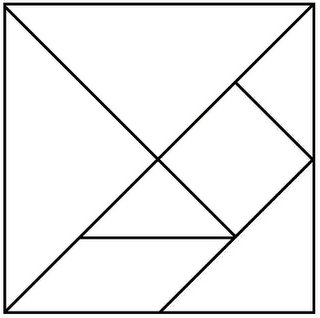   BOA ATIVIDADE MEUS QUERIDOS ALUNOS!Escola Municipal de Educação Básica Augustinho Marcon.Catanduvas, 2021.Diretora: Tatiana Bittencourt Menegat. Assessora Técnica Pedagógica: Maristela Apª. Borella Baraúna.Assessora Técnica Administrativa: Margarete Petter Dutra.Professoras:  Mônica S.G. BressanelliAluno (a):.........................................................................Disciplina: PROSEDI2º ano.